ПРОЕКТО внесении изменений в постановление администрации                                      Ефремкасинского сельского поселения Аликовского                                                              района Чувашской Республики от 09.11.2016 г. № 95                                                                  « Об утверждении административного регламента по предоставлению администрацией Ефремкасинского сельского поселения Аликовского района Чувашской Республики муниципальной услуги «Выдача разрешения на строительство, реконструкцию объекта капитального строительства и индивидуальное строительство»          В соответствии с Федеральным законом от 27.12.2018 г. № 522-ФЗ « О внесении изменений в отдельные законодательные акты Российской Федерации в связи с развитием систем учета электрической энергии  (мощности) в Российской Федерации» администрация Ефремкасинского сельского поселения Аликовского района  постановляет:1. Внести в постановление администрации Ефремкасинского сельского поселения Аликовского района Чувашской Республики от 09.11.2016 г. № 95                                                                  « Об утверждении административного регламента по предоставлению администрацией Ефремкасинского сельского поселения Аликовского района Чувашской Республики муниципальной услуги «Выдача разрешения на строительство, реконструкцию объекта капитального строительства и индивидуальное строительство»» следующие изменения:1.1.Пункт 2.6 раздела II  административного регламента дополнить абзацем следующего содержания:« 13. Документы, подтверждающие передачу гарантирующим поставщикам электрической энергии в эксплуатацию приборов учета электрической энергии многоквартирных домов и помещений в многоквартирных домах, подписанные представителями гарантирующих поставщиков электрической энергии».2. Настоящее постановление вступает в силу с 1 января 2021 года..3. Контроль за исполнением постановления оставляю за собой.Глава Ефремкасинского                                                                                                                                                            сельского поселения                                                                                            В.М. ЕфимовЧУВАШСКАЯ РЕСПУБЛИКА 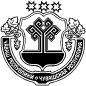 АДМИНИСТРАЦИЯЕФРЕМКАСИНСКОГОСЕЛЬСКОГО ПОСЕЛЕНИЯ АЛИКОВСКОГО РАЙОНА ЧĂВАШ РЕСПУБЛИКИЭЛĔК РАЙОнĕЕХРЕМКАССИ ЯЛ ПОСЕЛЕНИЙĕН АДМИНИСТРАЦИЙĕ ПОСТАНОВЛЕНИЕ№ д.ЕфремкасыЙЫШАНУ № Ехремкасси яле